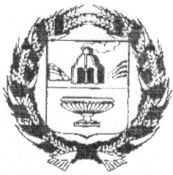 СОВЕТ ДЕПУТАТОВ НОВОМОНОШКИНСКОГО СЕЛЬСОВЕТАЗАРИНСКОГО РАЙОНА АЛТАЙСКОГО КРАЯ29.06.2018                                                                                                           № 14                                    с. НовомоношкиноО внесении изменений и дополнений в решение Совета депутатовНовомоношкинского сельсоветаЗаринского района Алтайского краяОт 18.11.2005 № 23 «Об утвержденииПоложения о публичных слушанияхв муниципальном образовании Новомоношкинский сельсоветЗаринского района Алтайского края»В соответствии с Федеральным законом от 6 октября 2003 года № 131-ФЗ «Об общих принципах организации местного самоуправления в Российской Федерации», Градостроительным кодексом РФ, Федеральным закона от 29 декабря 2017 года №455-ФЗ «О внесении изменений в Градостроительный кодекс Российской Федерации и отдельные законодательные акты Российской Федерации» и Уставом муниципального образования «Новомоношкинский сельсовет» Совет депутатов Новомоношкинского сельсовета Заринского района Алтайского края                                                              РЕШИЛ:1. Внести изменения в Положение «О публичных слушаниях в муниципальном образовании Новомоношкинский сельсовет Заринского района Алтайского края», принятое решением Совета депутатов Новомоношкинского сельсовета Заринского района Алтайского края от 18.11.2005 № 23 в соответствии с приложением к настоящему решению.2. Настоящее решение вступает в силу со дня официального опубликования (обнародования).Глава сельсовета                                                                         Л.П. Кожевникова                                                                                ПРИЛОЖЕНИЕ                                                                     к решению Совета депутатов                                                                     Новомоношкинского сельсовета                                                                     Заринского района Алтайского края                                                                     от «29» июня 2018 г. № 14 Изменения в Положениео публичных слушаниях в муниципальном образовании Новомоношкинский сельсовета Заринского района Алтайского краяСтатью 3 изложить в следующей редакции:«Статья 3. Вопросы, выносимые на публичные слушанияНа публичные слушания должны выноситься:1) проект устава муниципального образования, а также проект муниципального нормативного правового акта о внесении изменений и дополнений в данный устав, кроме случаев, когда в устав муниципального образования вносятся изменения в форме точного воспроизведения положений Конституции Российской Федерации, федеральных законов, конституции (устава) или законов субъекта Российской Федерации в целях приведения данного устава в соответствие с этими нормативными правовыми актами;2) проект местного бюджета и отчет о его исполнении;3) проект стратегии социально-экономического развития муниципального образования;4) вопросы о преобразовании муниципального образования, за исключением случаев, если в соответствии со статьей 13 настоящего Федерального закона для преобразования муниципального образования требуется получение согласия населения муниципального образования, выраженного путем голосования либо на сходах граждан.5) проекты генеральных планов, проекты правил землепользования и застройки, проекты планировки территории, проекты межевания территории, проекты правил благоустройства территорий, проекты, предусматривающие внесение изменений в один из указанных утвержденных документов, проекты решений о предоставлении разрешения на условно разрешенный вид использования земельного участка или объекта капитального строительства, проекты решений о предоставлении разрешения на отклонение от предельных параметров разрешенного строительства, реконструкции объектов капитального строительства, вопросы изменения одного вида разрешенного использования земельных участков и объектов капитального строительства на другой вид такого использования при отсутствии утвержденных правил землепользования и застройки».Добавить статью 11.Статья 11. Проведение публичных слушаний в области градостроительной деятельности:        1.Особенности проведения публичных слушаний по проектам генеральных планов, проектам правил землепользования и застройки, проектам планировки территории, проектам межевания территории, проектам правил благоустройства территорий, проектам, предусматривающим внесение изменений в один из указанных утвержденных документов, проектам решений о предоставлении разрешения на условно разрешенный вид использования земельного участка или объекта капитального строительства, проектам решений о предоставлении разрешения на отклонение от предельных параметров разрешенного строительства, реконструкции объектов капитального строительства, вопросам изменения одного вида разрешенного использования земельных участков и объектов капитального строительства на другой вид такого использования при отсутствии утвержденных правил землепользования и застройки 2. Проведение публичных слушаний по проектам генеральных планов, проектам правил землепользования и застройки, проектам планировки территории, проектам межевания территории, проектам правил благоустройства поселения, проектам, предусматривающим внесение изменений в один из указанных утвержденных документов, проектам решений о предоставлении разрешения на условно разрешенный вид использования земельного участка или объекта капитального строительства, проектам решений о предоставлении разрешения на отклонение от предельных параметров разрешенного строительства, реконструкции объектов капитального строительства, вопросам изменения одного вида разрешенного использования земельных участков и объектов капитального строительства на другой вид такого использования при отсутствии утвержденных правил землепользования и застройки осуществляется с особенностями и в порядке, определенном Градостроительным кодексом РФ и настоящей главой.3. Организатором публичных слушаний (далее – Организатор) могут является: население Новомоношкинского сельсовета, Совет депутатов и глава администрации Новомоношкинского сельсовета. 4. Срок проведения публичных слушаний по проектам генерального плана поселения, по проектам планировки территории, проектам межевания территории, проектам правил благоустройства поселения со дня опубликования оповещения о начале публичных слушаний до дня опубликования заключения о результатах публичных слушаний составляет не ранее 30 дней и не позднее 90 дней.Срок проведения публичных слушаний по проектам решений о  предоставлении разрешения на условно разрешенный вид использования земельного участка или объекта капитального строительства, проектам решений о предоставлении разрешения на отклонение от предельных параметров разрешенного строительства, реконструкции объектов капитального строительства, вопросам изменения одного вида разрешенного использования земельных участков и объектов капитального строительства на другой вид такого использования при отсутствии утвержденных правил землепользования и застройки со дня оповещения жителей муниципального образования об их проведении до дня опубликования заключения о результатах публичных слушаний составляет 15 дней.Срок публичных слушаний по проекту правил землепользования и застройки составляет 90 дней со дня опубликования их проекта.5.  Официальным сайтом уполномоченного органа местного самоуправления для размещения проекта, подлежащего рассмотрению на публичных слушаниях, информационных материалов к нему, а также иных сведений в соответствии с установленным Градостроительным кодексом и настоящим решением порядком проведения публичных слушаний, в информационно-телекоммуникационной сети "Интернет» является zarinray.ru6. Требования к информационным стендам, на которых размещаются оповещения о начале публичных слушаний:  подлежат оборудованию у фасада здания уполномоченного на проведение публичных слушаний органа местного самоуправления, в местах массового скопления граждан  и иных местах, расположенных на территории, в пределах которой проводятся публичные слушания, информация, размещаемая на стендах, печатается на русском языке шрифтом с размером букв не менее 14 см высотой и 2 см шириной, на контрастном фоне; к информационным стендам должен обеспечиваться круглосуточный и свободный доступ граждан.7.  Форма оповещения о начале публичных слушаний.Оповещение о начале публичных слушаний:1) публикуется в электронной форме на официальном сайте уполномоченного органа местного самоуправления в информационно-телекоммуникационной сети "Интернет" zarinray.ru, а также подлежит опубликованию в письменном виде в порядке, установленном для официального опубликования муниципальных правовых актов.2) распространяется на информационных стендах, оборудованных в соответствии п.6 настоящего раздела около здания уполномоченного на проведение публичных слушаний органа местного самоуправления, в местах массового скопления граждан и в иных местах, расположенных на территории, в отношении которой подготовлены соответствующие проекты, и (или) в границах территориальных зон и (или) земельных участков, указанных в части 3 статьи 5.1 Градостроительного кодекса РФ, иными способами, обеспечивающими доступ участников публичных слушаний к указанной информации.8.  Порядок проведения экспозиции проекта, подлежащего рассмотрению на публичных слушаниях, а также порядок консультирования посетителей экспозиции проекта, подлежащего рассмотрению на публичных слушаниях.В течение всего периода размещения в соответствии с пунктом 2 части 4 и пунктом 2 части 5 статьи 5.1 Градостроительного кодекса РФ проекта, подлежащего рассмотрению на публичных слушаниях, и информационных материалов к нему проводятся экспозиция или экспозиции такого проекта. В ходе работы экспозиции организатор обеспечивает консультирование посетителей экспозиции, распространение информационных материалов о проекте, подлежащем рассмотрению на публичных слушаниях. Консультирование посетителей экспозиции осуществляется представителями организатора или созданного им коллегиального совещательного органа и (или) разработчика проекта, подлежащего рассмотрению на публичных слушаниях.Организатор или уполномоченное им лицо обеспечивает свободный и бесплатный доступ заинтересованных лиц к экспозиции, присутствие во время работы экспозиции лиц, осуществляющих консультирование, возможность получения посетителям устных или письменных ответов (по выбору посетителя) на поставленные ими вопросы.В период размещения в соответствии с пунктом 2 части 4 и пунктом 2 части 5 статьи 5.1 Градостроительного кодекса РФ проекта, подлежащего рассмотрению на публичных слушаниях, и информационных материалов к нему и проведения экспозиции или экспозиций такого проекта участники публичных слушаний, прошедшие в соответствии с частью 12 статьи 5.1 Градостроительного кодекса РФ идентификацию, имеют право вносить предложения и замечания, касающиеся такого проекта:1) в письменной или устной форме в ходе проведения собрания или собраний участников публичных слушаний;3) в письменной форме в адрес организатора публичных слушаний;4) посредством записи в книге (журнале) учета посетителей экспозиции проекта, подлежащего рассмотрению на публичных слушаниях.Предложения и замечания участников публичных слушаний подлежат регистрации, а также обязательному рассмотрению организатором публичных слушаний, за исключением случая выявления факта представления участниками публичных слушаний недостоверных сведений.9. Порядок подготовки и форма протокола публичных слушаний.Организатор публичных слушаний подготавливает и оформляет протокол публичных слушаний, в котором указываются:1) дата оформления протокола публичных слушаний;2) информация об организаторе публичных слушаний;3) информация, содержащаяся в опубликованном оповещении о начале публичных слушаний, дата и источник его опубликования;4) информация о сроке, в течение которого принимались предложения и замечания участников публичных слушаний, о территории, в пределах которой проводятся публичные слушания;5) все предложения и замечания участников публичных слушаний с разделением на предложения и замечания граждан, являющихся участниками публичных слушаний и постоянно проживающих на территории, в пределах которой проводятся публичные слушания, и предложения, и замечания иных участников публичных слушаний.К протоколу публичных слушаний прилагается перечень принявших участие в рассмотрении проекта участников публичных слушаний, включающий в себя сведения об участниках публичных слушаний (фамилию, имя, отчество (при наличии), дату рождения, адрес места жительства (регистрации) - для физических лиц; наименование, основной государственный регистрационный номер, место нахождения и адрес - для юридических лиц).Форма протокола приведена в приложении 1 к настоящему Порядку.10. Порядок подготовки и форма заключения о результатах публичных слушаний.На основании протокола публичных слушаний организатор осуществляет подготовку заключения о результатах публичных слушаний.В заключении о результатах публичных слушаний должны быть указаны:1) дата оформления заключения о результатах публичных слушаний;2) наименование проекта, рассмотренного публичных слушаниях, сведения о количестве участников публичных слушаний, которые приняли участие в публичных слушаниях;3) реквизиты протокола публичных слушаний, на основании которого подготовлено заключение о результатах публичных слушаний;4) содержание внесенных предложений и замечаний участников публичных слушаний с разделением на предложения и замечания граждан, являющихся участниками публичных слушаний и постоянно проживающих на территории, в пределах которой проводятся публичные слушания, и предложения, и замечания иных участников публичных слушаний. В случае внесения несколькими участниками публичных слушаний одинаковых предложений и замечаний допускается обобщение таких предложений и замечаний;5) аргументированные рекомендации организатора публичных слушаний о целесообразности или нецелесообразности учета внесенных участниками публичных слушаний предложений и замечаний и выводы по результатам публичных слушаний.Форма заключения приведена в приложении 2 к настоящему Порядку.ПРИЛОЖЕНИЕ  № 1к решению Совета депутатов                                                                  Новомоношкинского сельсовета Заринского района Алтайского края                                                                           от «29» июня 2018 г. № 14 ПРОТОКОЛпубличных слушанийпо _________________________________________(указывается вопрос, выносимый на публичные слушания)«___»__________________						__________________(дата оформления протокола)                                  (место оформления протокола) _____________________________________________________________(информация об организаторе публичных слушаний)_____________________________________________________________________________________________________________________________________(информация, содержащаяся в опубликованном оповещении о начале публичных слушаний, дата и источник его опубликования)_____________________________________________________________________(информация о сроке, в течение которого принимались предложения и замечания участников публичных слушаний, о территории, в пределах которой проводятся публичные слушания)____________________________________________________________________________________________________________________________________(все предложения и замечания участников публичных слушаний с разделением на предложения и замечания граждан, являющихся участниками публичных слушаний и постоянно проживающих на территории, в пределах которой проводятся публичные слушания, и предложения и замечания иных участников публичных слушаний)Протокол оформлен: _____________ (подписи ответственных лиц организатора)Приложение:- перечень принявших участие в рассмотрении проекта участников публичных слушаний (включающий сведения об участниках публичных слушаний (фамилию, имя, отчество (при наличии), дату рождения, адрес места жительства (регистрации) - для физических лиц; наименование, основной государственный регистрационный номер, место нахождения и адрес - для юридических лиц).ПРИЛОЖЕНИЕ 2к решению Совета депутатов                                                                  Новомоношкинского сельсовета Заринского района Алтайского края                                                                           от «29» июня 2018 г. № 14 ЗАКЛЮЧЕНИЕИ О РЕЗУЛЬТАТАХПУБЛИЧНЫХ СЛУШАНИЙ«____»______________						___________________(дата оформления заключения                             (место оформления заключения)о результатах публичных слушаний)_______________________________________________________________________________________________________________________________________________________________________________________________________________(наименование проекта, рассмотренного публичных слушаниях, сведения о количестве участников публичных слушаний, которые приняли участие в публичных слушаниях)_____________________________________________________________________(реквизиты протокола публичных слушаний, на основании которого подготовлено заключение о результатах публичных слушаний)_______________________________________________________________________________________________________________________________________________________________________________________________________________ (содержание внесенных предложений и замечаний участников публичных слушаний с разделением на предложения и замечания граждан, являющихся участниками публичных слушаний и постоянно проживающих на территории, в пределах которой проводятся публичные слушания, и предложения, и замечания иных участников публичных слушаний. Примечание: в случае внесения несколькими участниками публичных слушаний одинаковых предложений и замечаний допускается обобщение таких предложений и замечаний)__________________________________________________________________(аргументированные рекомендации организатора публичных слушаний о целесообразности или нецелесообразности учета внесенных участниками публичных слушаний предложений и замечаний и выводы по результатам публичных слушаний)._____________ (подписи ответственных лиц организатора)Р Е Ш Е Н И Е